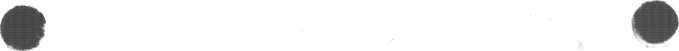 ОтчетО проведенных государственных закупках за III квартал 2018 года Наименование закупающей организации: Александровский айыл окмоту ИНН : 02207199610064Реквизиты закупающей организации: Р/с: 1290054131110044БИК: 129005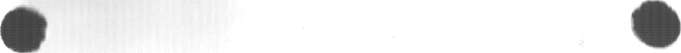 Руководитель	Баги И.Ю.	МПзакупающей организации122211100Упрощенный45218000-3Текущий ремонт кабинетов ГСВ Александровка (больница)Работа1.085 000231123230Упрощенный39000000-2Приобретение кондиционера для здания айыл окмотуТовары1.0128 000322181100Упрощенный15000000-8Приобретение продуктов питания для детского сада с.Беш-КорукТовары1.0131 235422211100Упрощенный45218000-3Текущий ремонт спортзала средней школы (ОСШ) с.КрупскоеРаботы1.0586 040522211100Упрощенный45218000-3Текущий ремонт столовой СШ им.А.ИсмаеваРаботы1.0376 595622181100Упрощенный15000000-8Приобретение продуктов питания для детского сада с.Беш-КорукТовары1.0132 990722221200Упрощенный33000000-0Приобретение товаров для хозяйственных целейТовары1.0116 976,5822241100Прямогозаключениядоговора09000000-3Покупка твердого топлива (угля) для средних школТовары2.02 320 580•Александровского айылного аймака922151100Прямогозаключениядоговора15000000-8На проведения мероприятия Дня Независимости Кыргызской РеспубликиТовары1.069 8601022211100Прямогозаключениядоговора45218000-3Текущий ремонт столовой СШ им. А.ИсмаеваРаботы1.0233951122221200Прямогозаключениядоговора33000000-0Приобретение товаров для хозяйственных целейТовары1.017452.5